Complaint / Feedback Form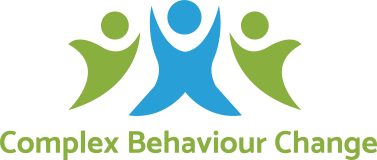 Details of person making the complaintNote: This form can be completed electronically or by hand.Participant detailsComplaint or Feedback detailsThis form can be emailed to feedback@cbchange.org or posted to: Complex Behaviour Change, PO Box 383, Castlemaine VIC 3450